Four-year Degree Suggestion (for planning purposes only) | Currently enrolled students should meet with their academic advisorLegend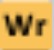 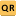 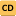 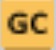 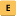 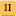 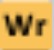 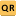 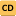 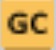 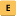 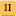 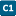 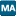 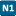 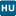 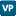 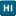 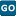 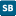 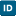 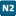 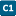 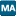 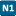 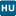 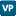 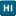 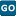 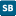 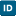 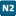 FIRST YEARFIRST YEARFIRST YEARFIRST YEARFIRST YEARFALLHOURSSPRINGHOURSSUMMERMajor/General Ed: REE 301/CEHET 3Major: REE 301L 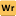 3Opportunities:Study AbroadInternshipCourse(s)General Ed: Slavic Language3General Ed: Slavic Language3Opportunities:Study AbroadInternshipCourse(s)Core: RHE 306 3Core: Social & Behavorial Science **3Opportunities:Study AbroadInternshipCourse(s)Core: VAPA **3Core: Math **3Opportunities:Study AbroadInternshipCourse(s)Core: UGS 302  /303**3Elective3Opportunities:Study AbroadInternshipCourse(s)Opportunities:Study AbroadInternshipCourse(s)1515Opportunities:Study AbroadInternshipCourse(s)SECOND YEARSECOND YEARSECOND YEARSECOND YEARSECOND YEARFALLHOURSSPRINGHOURSSUMMERMajor: REE 325 3General Ed: Slavic Language3Opportunities:Study AbroadInternshipCourse(s)General Ed: Slavic Language3Major: REE 335 or REE 345 3Opportunities:Study AbroadInternshipCourse(s)Core: Science & Tech **3Core: E 316L/M/N/P **3Opportunities:Study AbroadInternshipCourse(s)Core: American HIS **3Core: Science & Tech  **3Opportunities:Study AbroadInternshipCourse(s)Elective3Minor/Certificate3Opportunities:Study AbroadInternshipCourse(s)Opportunities:Study AbroadInternshipCourse(s)1515Opportunities:Study AbroadInternshipCourse(s)THIRD YEARTHIRD YEARTHIRD YEARTHIRD YEARTHIRD YEARFALLHOURSSPRINGHOURSSUMMERMajor: UD Slavic Language3Major: UD Slavic Language3Opportunities:Study AbroadInternshipCourse(s)Major: UD REE3General Ed: Additional Natural Science3Opportunities:Study AbroadInternshipCourse(s)Core: Science & Tech 3Core: GOV 310L 3Opportunities:Study AbroadInternshipCourse(s)Minor/Certificate3Minor/Certificate3Opportunities:Study AbroadInternshipCourse(s)Elective 3Elective (upper-division)3Opportunities:Study AbroadInternshipCourse(s)Opportunities:Study AbroadInternshipCourse(s)1515Opportunities:Study AbroadInternshipCourse(s)FOURTH YEARFOURTH YEARFOURTH YEARFOURTH YEARFOURTH YEARFALLHOURSSPRINGHOURSSUMMERMajor: TRACK: UD REE or RUS 3263Major: TRACK: UD REE or RUS 3263Minor/Certificate (upper-division)3General Ed: Additional Natural Science3Core: American HIS  **3Minor/Certificate (upper-division)3Core: GOV 312L 3General Ed: Liberal Arts Social Science3Elective (upper-division)3Elective (upper-division)31515